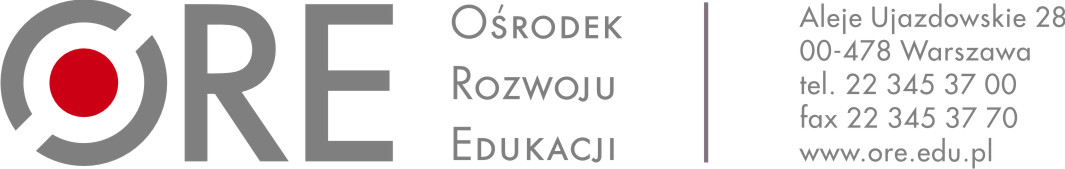 Warszawa, 4 lipca 2018 rokuINFORMACJA O WYBORZE NAJKORZYSTNIEJSZEJ OFERTYDotyczy: specjalistyczne tłumaczenie z języka portugalskiego na język polski w ramach projektu Opracowanie instrumentów do prowadzenia diagnozy psychologiczno-pedagogicznej.Ośrodek Rozwoju Edukacji informuje, iż została wybrana najkorzystniejsza oferta złożona przez Wykonawcę – Agit Agnieszka Rydz - gdzie kryterium wyboru stanowi 100% cena. 